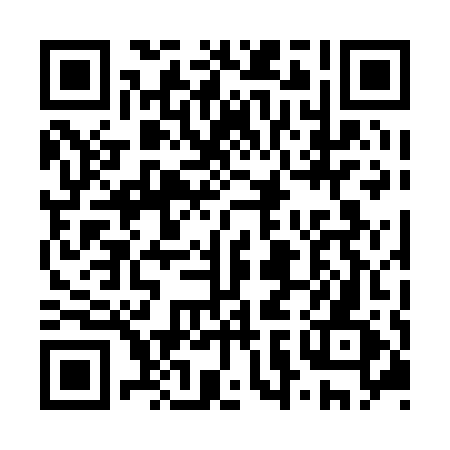 Ramadan times for Diamond City, Alberta, CanadaMon 11 Mar 2024 - Wed 10 Apr 2024High Latitude Method: Angle Based RulePrayer Calculation Method: Islamic Society of North AmericaAsar Calculation Method: HanafiPrayer times provided by https://www.salahtimes.comDateDayFajrSuhurSunriseDhuhrAsrIftarMaghribIsha11Mon6:246:247:521:415:377:317:319:0012Tue6:226:227:501:415:397:337:339:0113Wed6:196:197:481:415:407:347:349:0314Thu6:176:177:461:405:417:367:369:0515Fri6:156:157:431:405:437:387:389:0616Sat6:136:137:411:405:447:397:399:0817Sun6:106:107:391:395:457:417:419:1018Mon6:086:087:371:395:477:427:429:1119Tue6:066:067:351:395:487:447:449:1320Wed6:036:037:331:395:497:457:459:1521Thu6:016:017:311:385:507:477:479:1722Fri5:595:597:281:385:517:497:499:1923Sat5:565:567:261:385:537:507:509:2024Sun5:545:547:241:375:547:527:529:2225Mon5:515:517:221:375:557:537:539:2426Tue5:495:497:201:375:567:557:559:2627Wed5:475:477:181:365:577:567:569:2828Thu5:445:447:151:365:597:587:589:2929Fri5:425:427:131:366:008:008:009:3130Sat5:395:397:111:366:018:018:019:3331Sun5:375:377:091:356:028:038:039:351Mon5:345:347:071:356:038:048:049:372Tue5:325:327:051:356:048:068:069:393Wed5:295:297:021:346:058:078:079:414Thu5:275:277:001:346:078:098:099:435Fri5:245:246:581:346:088:108:109:456Sat5:225:226:561:346:098:128:129:467Sun5:195:196:541:336:108:148:149:488Mon5:175:176:521:336:118:158:159:509Tue5:145:146:501:336:128:178:179:5210Wed5:125:126:481:326:138:188:189:54